ЧЕРКАСЬКА ОБЛАСНА РАДАР І Ш Е Н Н Я09.09.2022                                                                            № 14-18/VIIIПро звернення депутатів Черкаської обласної ради до Верховної Ради України, Кабінету Міністрів України,Міністерства  аграрної політики та продовольства Українищодо створення передумов для розвитку логістичних шляхів збуту сільськогосподарської продукції, державного регулювання цін на продукцію та її перевезенняВідповідно до статті 43 Закону України «Про місцеве самоврядування 
в Україні» обласна рада    в и р і ш и л а :звернутися до Верховної Ради України, Кабінету Міністрів України, Міністерства аграрної політики та продовольства України щодо створення передумов для розвитку логістичних шляхів збуту сільськогосподарської продукції, державного регулювання цін на продукцію та її перевезення (текст звернення додається).Голова									А. ПІДГОРНИЙ Додатокдо рішення обласної радивід 09.09.2022 № 14-18/VIII      ЗВЕРНЕННЯдепутатів Черкаської обласної ради до Верховної Ради України, Кабінету Міністрів України,  Міністерства  аграрної політики та продовольства України щодо створення передумов для розвитку логістичних шляхів збуту сільськогосподарської продукції, державного регулювання цін на продукцію та її перевезення Ми, депутати Черкаської обласної ради, глибоко стурбовані ситуацією, яка склалася в агропромисловому комплексі у зв’язку із агресією російської федерації. Сільське господарство є стратегічною галуззю, яка забезпечує продовольчу безпеку країни. Основними проблемами аграрного сектору Черкащини під час військових дій стали:– блокування експорту сільськогосподарської продукції морським напрямом, що впливає на дохідність підприємств сільгоспвиробників, знижує експортні надходження. Станом на 01.07.2022 залишки зернової продукції на підприємствах області  склали 1млн 113,5 тис. тонн, соняшнику – 166 тис. тонн;    – погіршення забезпеченості сільськогосподарських підприємств матеріально-технічними засобами. Брак фінансових ресурсів, неможливість довгострокового планування діяльності внаслідок можливих бойових дій призводять до спрощення процесів сільськогосподарського виробництва, зміни схем внесення добрив та засобів захисту рослин, що знижує врожайність сільськогосподарських культур та погіршує якісний склад земель. Кризові явища на ринку енергоносіїв, впливають на своєчасність збору сільськогосподарських культур та доведення  врожаю до кондиційних норм. Тому пріоритетним заходом на найближчий час має бути забезпечення енергоносіями аграріїв у період осінньо – польових робіт.Наразі аграрії Черкащини вже зібрали 1,2 млн тонн збіжжя зернових культур. Попри затяжну жнивну кампанію планується зібрати 3,8 млн тонн зернових та 1,5 млн тонн технічних культур. Загальна потужність зберігання зерна в області складає 3,7 млн тонн.У зв’язку з низькими закупівельними цінами на зерно, проблемами
з логістикою та необґрунтованим завищенням цін на послуги перевізників зерна, темпи реалізації зернової продукції не задовольняються в повній мірі. Це  створює дефіцит місць зберігання зерна та зміну структури посівних площ на користь більш прибуткових культур: соняшник, соя, ріпак та кукурудза. Недостатня кількість обігових коштів у господарствах спрощує підготовку аграріїв до посіву озимих культур під урожай 2023 року.Вважаємо, що у таких умовах доцільно розробити дієві заходи щодо ефективного освоєння нових логістичних напрямків, здійснювати державний контроль за ціновою політикою на сільськогосподарську продукцію та її транспортування.  Запевняємо, що аграрії Черкащини і надалі невтомно працюватимуть для забезпечення продовольчої безпеки народу і сподіваємося на підтримку сільськогосподарського сектору з боку держави.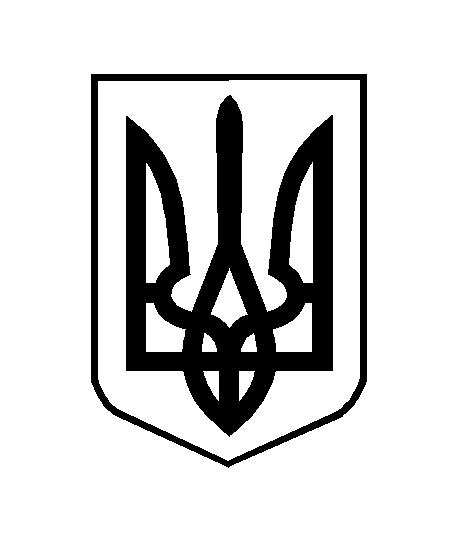 